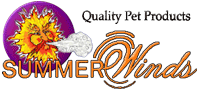 SummerWinds Cats-Breath-WellCats-Breath-Well treats conditions responsive to L-lysineHelps cats with FVR, FHV-1 and RhinotracheitisSupports the immune system and normal respiratory healthHelps maintain normal eye health and functionHelps remove toxins and free radicals from the bodyCats-Breath-Well is an immunity health supplement aimed at maintainin optimal health and supporting normal recovery.Cats-Breath-Well, L-lysine powder supplement for cats, treats symptoms of Feline Viral Rhinopneumonitis (FVR), Rhinotracheitis Virus and Feline Herpesvirus Type 1 (FHV-1) and other nonspecific upper respiratory infections. Cats-Breath-Well with L-lysine helps relieve cat's runny nose, sneezing and watery eyes associated with upper respiratory conditions. L-lysine is probably the most important amino acid nutritional supplement you can give your cat. It supports the immune system, normal respiratory health, eye health and function, tissue repair and acts as an antioxidant, removing toxins and free radicals from the bodyIngredients: Maltodextrin, 98.5% USP L-lysine, DiMethylGlysine (DMG)Directions for Use: Sprinkle one teaspoon over moist food twice daily as a nutritional supplement.

Before changing your pet's diet or adding any dietary supplementation, please consult a qualified veterinarian.


Caution: Not for human use. Animal use only.


Keep out of reach of children.


Storage: Store in a cool, dry place.

